	TABLE OF CONTENTS1.	OPR Legend	22.	List of Abbreviations	33.	General Project Description	44.	Project Objectives/Project Guiding Principles	45.	Funding Plan	56.	Project Budget	67.	Project Schedule	78.	Building Operations Information	89.	Owner’s Directives and Special Project Requirements	910.	Building Occupancy / Space Utilization Information	1011.	Applicable Codes, Standards and GT Reference Documents	1212.	Functional Requirements	1313.	Responsibility Matrix	1414.	Sustainability Requirements and Certification Goals	1515.	Indoor Environmental Quality Requirements	1816.	Utilities and Metering Requirements	1917.	Envelope and Systems Performance Requirements	2018.	Operations and Maintenance Expectations	2519.	Commissioning Process	2720.	Document Revision History	28OPR LegendList of AbbreviationsADA: Americans with Disabilities ActA/V: Audio-VisualBECx: Building Envelope CommissioningBOD: Basis of DesignCD: Construction DocumentsCx: CommissioningCxA: Commissioning AuthorityDBT: Design-Build TeamdB: Decibel LevelDD: Design DevelopmentEUI: Energy Use IntensityFC: Foot-CandleFPT: Functional Performance TestGC: General ContractorGMP: Guaranteed Maximum PriceHVAC: Heating Ventilation and Air ConditioningIT: Information TechnologyM&V: Measurement and VerificationMEP: Mechanical/Electrical/PlumbingNC: Noise CriteriaNDL: No Dollar LimitOPR: Owner’s Project Requirements PFC: Pre-functional ChecklistPM: Owner’s Project ManagerPV: PhotovoltaicsRDS: Room Data SheetsSCL: Stated Cost LimitationSD: Schematic Design STC: Sound Transmission ClassGeneral Project DescriptionThis Project involves the renovation and addition to the Campus Center that will in total consist of 300,000 square feet of new or updated space. The project delivery method is Design-Build and the selected team is Gilbane partnered with Cooper Carry and Workshop. This approach conceives of the Campus Center as an experiential path, from Clough Commons to the Campus Recreation Center, that is punctuated by a series of walks, plazas, richly articulated buildings, spatial experiences, and opportunities for social, creative, intellectual, and restorative engagement. Project Objectives/Project Guiding PrinciplesServe the entire Georgia Tech communityProvide locations to reset, restore & refuelShowcase Georgia Tech’s brand and be a catalyst for creative expressionFoster friendships, bridge cultures disciplines & interestsPromote leadership, involvement and finding one’s nicheActivate Tech GreenFunding PlanThis project is a standard Public Private Venture (PPV) utilizing Georgia Tech  Facilities, Inc.  Georgia Tech's out of pocket costs for design and other project related expenses may be reimbursed by bond sale upon issuance.  The plan for debt service repayment is a shared cost of 25% from the Institute to support Resident Instruction space, 25% from Auxiliary Services (Dining and Retail), and 50% from new student fee revenue.  The fee is approved to begin in Fall semester 2020, and is not to exceed $85 per semester.Project BudgetTotal Project Budget: 	$ 110,000,000GMP (w/ design fees): 	$   89,300,000Project ScheduleBuilding Operations Information Building Management: Student Center Building Maintenance: [GT Area 1][Aux Services 3rd Party][Other]Billable Entities: Owner’s Directives and Special Project RequirementsProject Delivery MethodDesign-BuildRequirements for the Design Professional (DP part of the Design-Build Team)The Design Professional shall participate in the OPR development process through attendance at OPR Workshops facilitated by the CxA as well as by contributing feedback through reviews of the OPR document. The CxA will coordinate meetings in advance with GT and the Design Professional. The Design Professional with collaboration with GT CPSM, shall produce comprehensive Room Data Sheets for the project and they shall be delivered to GT and the CxA ideally at the end of programming and no later than the end of Schematic Design. This requirement shall only be removed if GT agrees based on the nature of the project.All design deliverables shall be per the GT Yellowbook, but also shall be setup in a Bluebeam session for review by GT and relevant team members including the CxA. This shall include the Energy Report, as required by the Yellowbook, at each major design milestone. The Design Professional shall perform a partial-day page-turn for the O&M Staff at the end of:Schematic Design100% Design Development75% (or 90%) Construction DocumentThis page-turn shall occur in parallel with the Bluebeam design review sessions for GT stakeholders with interest but not able to perform a drawing/specification review. This is expected to be more of a “fly-thru” to allow O&M staff to listen and provide important feedback. Building Interior Mock-Up(s): [Yes or No]End-User Directives Example: The following food venues require 140oF water for pot-washing which will need to be accounted for in the design, either centralized or localized: ABC Foods, XYZ Coffee, Georgia Tech Standards DeviationsExample: Design Professional shall not be required to provide an energy model for the project given that this project is a renovation.Building Occupancy / Space Utilization InformationOccupancy TableSpace Utilization Table Applicable Codes, Standards and GT Reference DocumentsGT Yellow Book (October 2017)GT Applicable Standards, Guidelines and Specifications (BIM, Low Voltage, Housing Standard, etc.)GT Campus Master PlanThe 2012 International Mechanical Code, with Georgia amendments (2014)(2015)The 2017 National Electrical Code, with no amendmentsThe 2012 International Fire Code, with Georgia amendments (2014)The 2012 International Fuel Gas Code with Georgia amendments (2014)(2015) The 2012 Edition International Energy Conservation Code, with Georgia Supplements and Amendments (2011)(2012)NFPA Code as adopted/modified by Ga State Safety Fire CommissionerASHRAE 189.1-2014Energy Efficiency and Sustainable Construction Act of 2008 (SB 130).Georgia Accessibiity CodeASME A17.1-2013 Safety Code for Elevators/Escalators with Georgia amendmentsASHRAE 52.2-Year – Ventilation for Acceptable Indoor Air QualityASHRAE 55-Year – Thermal Environmental Conditions for Human OccupancyASHRAE 62.1-Year Ventilation for Acceptable Indoor Air QualitySMACNA "HVAC Duct Construction Standards, Metal and Flexible ", Third Edition, 2005, latest printing as published by SMACNA.WELL Building Standard v2 (Comply with standard, but do not certify)GT Strategic Plan for Sustainable PracticesFunctional RequirementsFor most information, refer to the Room Data Sheets (partial sheets currently from Programming Document). RDS shall cover all the major functional requirements for spaces. Expect information captured in the Room Data Sheets to include: utilization, temp/RH ranges, lighting levels, acoustical expectations, etc. Responsibility MatrixThis matrix is intended to capture responsibilities where overlap or separation occurs between GT and Gilbane. This matrix is not intended to represent the OFCI matrix that Gilbane is expecting to include in the design documents for equipment. GT shall take the lead on populating this matrix with input from DBT.Sustainability Requirements and Certification GoalsEnergy and Water Performance CriteriaEnergy Use Intensity (EUI) target: 55 to 75 kBtu/ft2-yr (see below) which shall be tracked utilizing the energy modeling process during the design phase and validated post-occupancy through the M&V process which is led by the CxA. 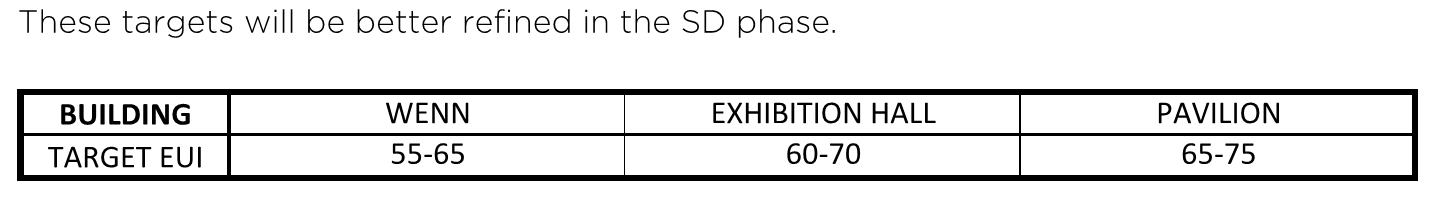 The energy model shall be the responsibility of the Design Professional and the energy modeling software that shall be used is EnergyPlus. The consultant shall be responsible for delivering the model file to GT at each design iteration to include the input data. PV-readiness required for:Wenn? Required by ASHRAE 189Exhibit Hall? Water use requirements:Example: Low flow fixtures per the Yellow BookExample: HVAC condensate shall be diverted to cisternBuilding Life Cycle RequirementsBuilding Life Expectancy (Materials and systems shall be selected accordingly):Wenn: 50 Years (institutional)Exhibit Hall: 30 Years (medium weight)Pavilion: 20 Years (light weight)Other Sustainability RequirementsGreen Building Standard PursuitsASHRAE 189.1-2014: DBT proposes compliance as follows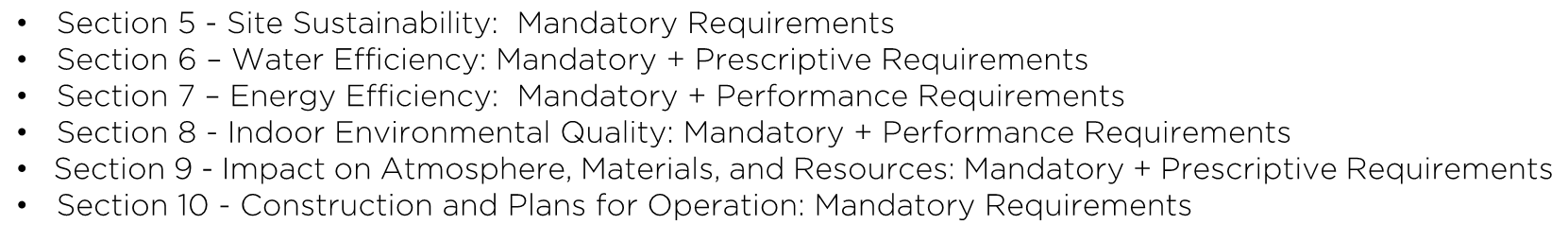 WELL v2: Comply with, but do not certify DBT responsible for preparing WELL scorecard and tracking all requirements, producing necessary paperworkGT Sustainability Checklist RequirementsRefer to the project Sustainability Checklist belowGT to consider updates as necessary during SDsUPDATE TO TABLE BELOW: Intent for rainwater capture/cistern is that the project plan for connections from project systems to other regional (campus) cisternsUPDATE TO TABLE BELOW: Goal: Achieve zero wasteApplies: YESComments: 95% diversion of waste from landfill, goal set by the Strategic Plan for Sustainable Practice. Note: This was also a goal of west villageUPDATE TO TABLE BELOW: Submetering by department? Address under Metering section, but discuss details.UPDATE TO TABLE BELOW: Do other modes of pedestrian transportation need to be considered given comment from Office of Sustainability? CONSIDER AN UPDATE TO THE SUSTAINABILITY CHECKLIST OVERALL. 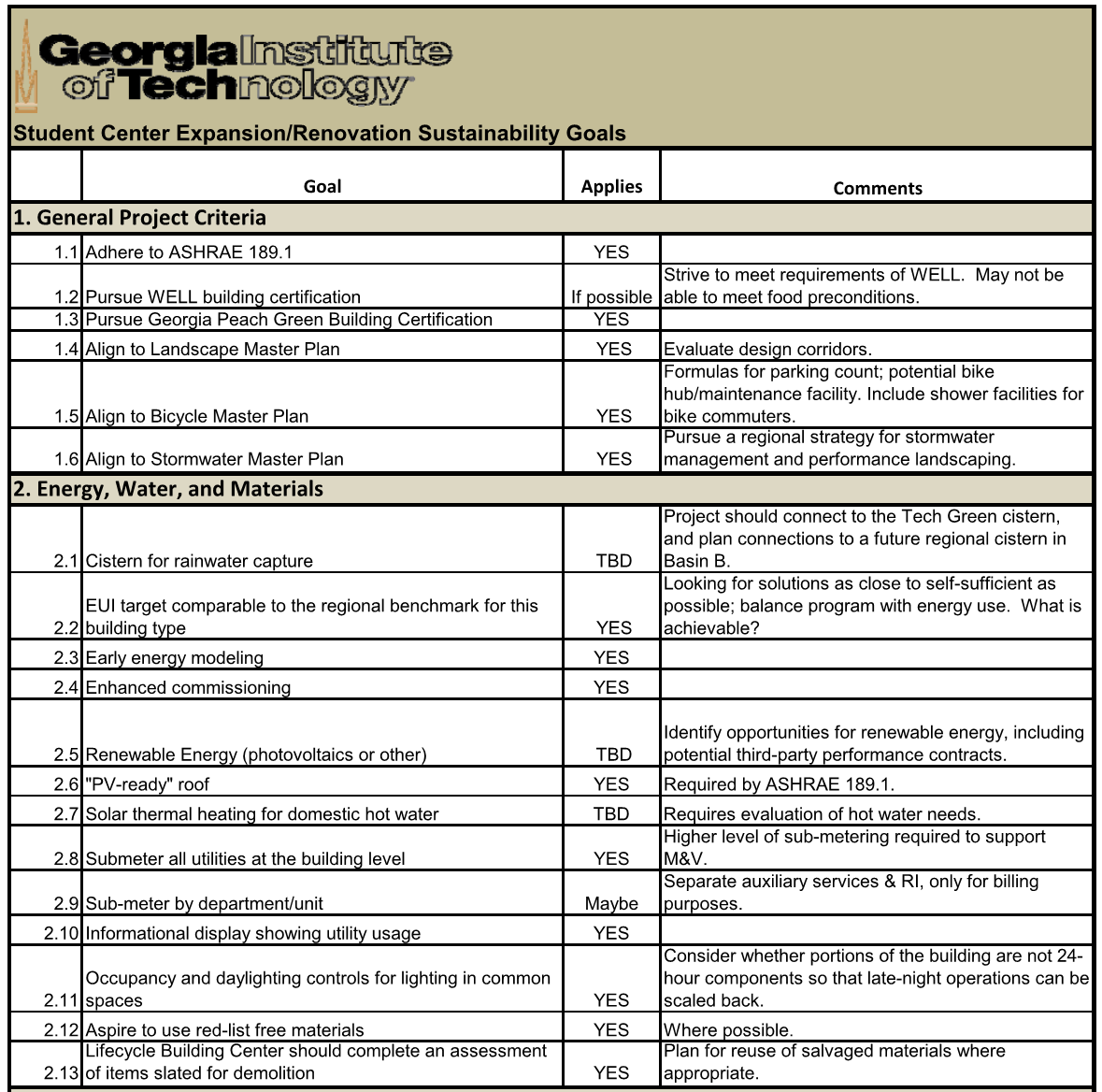 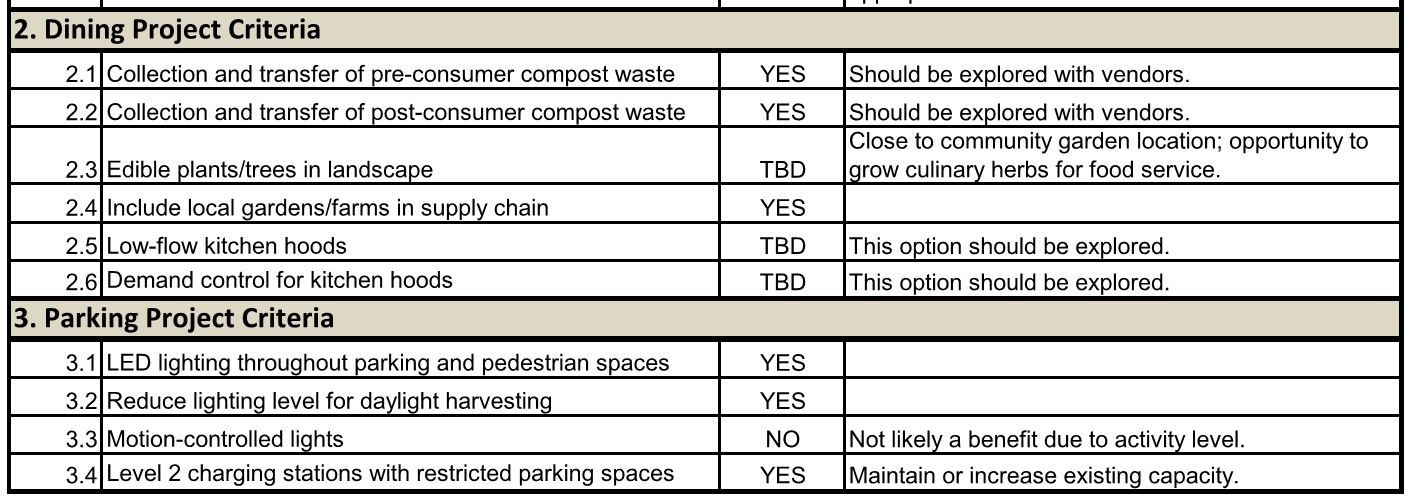 Indoor Environmental Quality RequirementsAre there special requirements for Indoor Environmental Quality WELL v2 expected to driving factor for IAQ requirements Temperature and Humidity Refer to the GT Yellow Book Section 230003 (reference version stated under Section XI of this OPR document)Record project-specific requirements deviations to the 230003 requirements:Space/Area 1Space/Area 2Minimum humidity: ____ % RH (delete if not applicable) Ventilation RequirementsMeet the requirements of ASHRAE 62.1-2013 as required by the Yellowbook. Demand Control Ventilation: Yes, for all densely-occupied spaces (shall be consistent with ASHRAE 62.1-2013 along with DCV permitted in ASHRAE 90.1-2014BallroomBoard RoomsMeeting RoomsLarge and Little TheatersOther dense-occupied spaces as neededDeviations from YellowbookDesign team to coordinate with GT for areas that could be considered for loosening of temperature/humidity requirements. AcousticsAcoustical Field Testing Requirements Yes for Event Spaces. Discuss exact spaces to be tested. Utilities and Metering Requirements Utilities Tie-in to existing utilities for use on the project shall be assessed during Programming, finalized during SDs. Utilities to be considered and the tie-in requirements shall be documented here (campus chilled water, campus steam, natural gas, domestic water, etc.). MeteringThe Design Professional shall include in the design documents a one-line metering diagram for all project meters with a meter schedule on a single sheet. This shall include not only power meters but also gas, water, submeters and other components that are to be used as a metering tool for M&V purposes (i.e. variable frequency drives). M&V Plan Required: Yes The CxA shall be responsible for development of the M&V Plan which shall be submitted as first draft for initial review at the same time as the 100% DDs. M&V Plan to be issued at the same time as 100% CDs. Updates to be produced when/if changes are made to the design documents impacting the metering approach. Envelope and Systems Performance RequirementsEnvelopeFrom Program Doc: Material and systems choices will support a long-life, loose-ft preferred by Georgia Tech. These choices will refect a range of life spans: from five (5) to 50 years. Construction types for the new Campus Center will range from institutional-quality renovations to medium  and lightweight tactical structures. The buildings have the  potential to be designed in a manner that refects the temporal nature of their construction types as well as the programs within them. For example, the Wenn renovation and the Student Life Pavilion are better suited to an architectural expression which is more enduring. Tactical structures, on the other hand, could incorporate a spectrum of construction types: from inflatables, food trucks and shade canopies to lighter structures – such as a shipping container painted Buzz Gold, or small wood structures set amongst the trees for refection and contemplation.Division 7 (Refer to Yellow Book Div 07 Sections for standard expectations for building envelope requirements)Project-Specific Yellow Book Modifications (as applicable by building for Wenn, Exhibit Hall, Pavilion)WaterproofingAir barrierVertical thermal insulationRoofingAlternatesExample: Roofing on tactical building(s) shall be permitted to utilize mechanically-fastened TPO roofing system. Division 8 (Refer to Yellow Book Div 08 Sections for standard expectations for building envelope requirements)Project-Specific Yellow Book Modifications (as applicable by building for Wenn, Exhibit Hall, Pavilion)StorefrontCurtainwallEntrancesAlternatesMock-up requirementsStand-alone: YesStand-alone mock-up shall be required for: Institutional versus tactical side-by-side to be confirmed. Construct mock-ups for re-use by GT students/staff (e.g. shelter, bike hub, dog stop) Exhibit Hall Wenn AdditionIn-placeArchitect shall propose no later than DDs the intended in-place mock-ups that shall be reviewed as “first-of-kind” including pertinent quantities (i.e. 100 linear feet of below-grade waterproofing). Testing requirementsTesting to be performed under the scope of the Commissioning Authority. WaterproofingASTM D4138Sample strategy:Air barrierSealantsAdhesion testingStorefront and CurtainwallsAAMA 502.1Sampling strategy:ASTM E1105Sampling strategy:RoofingASTM D7877ASTM D5957Sampling strategy:Roof and Wall Bond Required [YES or NO]Equipment Equipment Responsibility The Design Professional shall produce a matrix to be included in the design documents that indicates the requirements for furnishing and installing of equipment. This shall include equipment, locations, power requirements, loads (w/sf), etc. Coordinate with GT applicable end-users on all existing equipment that is being re-used for the project and include in the matrix as well. Other Equipment (add all as applicable)Vertical Transportation (Refer to Yellow Book Section 142000 for standard expectations for elevators)WennExhibit HallPavilion (delete if not applicable)Fire Protection (Refer to Yellow Book Div 21 Sections for standard expectations for fire protection)Project-specific Yellow Book modificationsWet-Pipe Dry-Pipe (delete if not applicable)FM-200 (delete if not applicable)Alternates Plumbing (Refer to Yellow Book Div 22 Sections for standard expectations for plumbing systems)Project-specific Yellow Book modificationsWennExhibit HallExample: PVC allowed for use for above and below-grade sanitary pipingPaviliionAlternatesIntelligent Building System/Fault Detection and DiagnosticsGeorgia Tech expects that FD&D will be incorporated into the project with specifics to be discussed. OPR session discussion itemHVAC (Refer to Yellow Book Div 23 Sections for standard expectations for HVAC systems)The mechanical engineer shall document the lighting power density assumptions in the Basis of Design document.Project-specific WennExhibit HallPavilionBuilding automation: Sole-source to Johnson ControlsOther mandatesAlternatesElectrical (Refer to Yellow Book Div 26 Sections for standard expectations for electrical systems)Project-specificWennExhibit HallPavilionOther mandatesAlternates Fire Alarm (Refer to Yellow Book Div 28 Sections for standard expectations for fire alarm systems)Security/Access Control (Refer to Yellow Book Div 28 Sections for standard expectations for security and access control)Audio-VisualRefer to GT Low Voltage StandardsDeviations from the GT Low Voltage Standard (if applicable)IT Requirements Refer to GT Low Voltage Standards Deviations from the GT Low Voltage Standard (if applicable)WennExhibit HallPavilionRenewable Systems Project-specificWennExhibit HallPavilionSite Requirements Cistern (if applicable)Irrigation/Controls (if applicable)Greywater (if applicable)Blackwater (if applicable)Constructed Wetlands (if applicable) Operations and Maintenance ExpectationsOwner Training RequirementsRefer to Yellow Book Section 017900 for general training expectationsThe DBT shall produce a dedicated Owner Training specification (017900, Demonstration and Training) during the SD phase (outline spec). Update this spec at 100% DDs and finalize in CDs. In addition to the requirements of the Yellow Book specification shall include:Hours per discipline or as a “bucket” of hours for all systems to be determined with GT after finalizing systems. GT requirements specific requirements by building/systems (max session lengths, sign-in/sign-out, end-user training sessions, etc.) The DBT shall coordinate with GT and the CxA to finalize the details of this specification based on each building and associated systems (tailor the scope to the actual needs). Equipment Access Requirements WennExample: Central station AHUs shall include no less than 24” access doors into the fan and cooling coil sections. The fan section shall include a viewing window.  Exhibit HallPavilionExample: If elevator to the roof is not provided, an interior ladder to the roof shall be provided with safety cage. Example: Davit arm(s) shall be required to allow for removal of large components from roof-mounted equipment (i.e. compressors, fan motors). Coordinate location for aesthetics.  Temporary Operation of Permanent SystemsThe DBT shall produce a summary specification regarding the allowance of temporary use of permanent building systems. If the permanent building systems are to be used (i.e. temporary conditioning), the DBT shall produce a Temporary Conditioning Plan during early construction detailing the intended use of equipment, how look it will be used, how it will be protected, etc. This Plan shall be formally submitted for review and comment by GT and the CxA. Refer to Yellow Book Section 013546 (IAQ Scheduling/Sequencing) for additional information specifically regarding indoor air quality during construction. Special Warranty and Bond Requirements (update through design for applicability)Roof and Wall Bond: 5 yearsRoofing: 30 years NDL (20 years as deductive alternate)Chillers: 5 years (all components) / 10 years (compressors)Condensing Boilers: Rooftop Units: Add as applicable (as design develops)Service Agreements (if applicable)Example: Generator(s)Post-Construction Contact InformationWarranty Phase Communication ProtocolCommissioning ProcessDesign PhaseConstruction PhaseAcceptance PhaseOccupancy PhaseMeasurement & VerificationSystems to be Commissioned (to be detailed after CxA selection)Building EnvelopeHVAC Systems (including HVAC Controls)Plumbing SystemsElectrical Systems (includes fire alarm, emergency power, access control)Sampling ProceduresDocument Revision HistoryPOST-PROGRAMMING ADDITIONAL QUESTIONS/DISCUSSION ITEMSThese are not organized by priority levelInfo required from DBT on the Room Data SheetsOccupied hours for various space types (right now appears at 6 am to 10 pm for all). (July 2018 Update: Occupancy Schedule Questionnaire submitted by N&B and responded to by GT and is attached to this version of the OPR for reference)How are the non-GT dining vendors being built out? As part of project? Metering – Don’t wait for this discussion given the amount of 3rd party vendors that appear to be occupying Wenn. Metering needs could be significant.O&M needs between institutional versus tactical buildings. Pros and cons of HVAC options for buildings, particularly Exhibit Hall and Pavilion.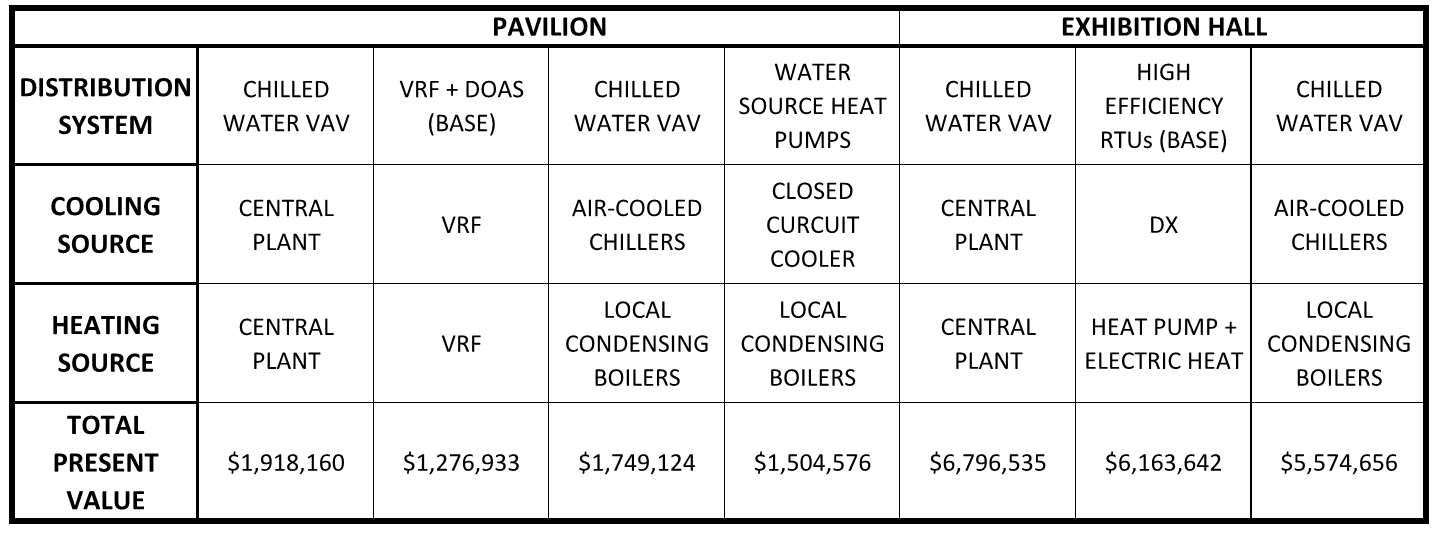 Mock-up requirements (including institutional and tactical and permanent function) Equipment and components responsibility matrix (OFCI, OFOI, etc.)Documenting compliance with ASHRAE 189IAQ expectations – driven by pursuit of WELL? Who will be responsible? Consult with GT EH&S as well.  Envelope testing requirements – to be in CxA scope, need to define tests and quantities. Energy code to be used (90.1 vs IECC and version date) – open question from DBTWhere, if any, will acoustical testing be required? Theatre spaces? Recording studio? If so, needs to be added to project scope and determine who’s responsibility. FD&D – Included in the project budget at this time? GT FD&C preference on new capital projects has been to include FD&D into the project. GT will need to decide if/how to include in the project and coordinate with the DBT. MilestoneBegin DateEnd DateDesignProgrammingApril 2018June 2018Schematic DesignMay 2018August 2018Phase 1 DD (Exhibit Hall/Meeting Shed)August 2018November 2018Phase 2 DD (Wenn Renovations)August 2018January 2019Phase 1 CD (Exhibit Hall/Meeting Shed)November 2018February 2019Phase 2 CD (Wenn Renovations)January 2019May 2019ConstructionPhase 1 (Meeting Shed)April 2019May 2020Phase 1 (Exhibit Hall)April 2019May 2020Phase 2 (Wenn Renovations)August 2020November 2021Phase 1 OperationalAugust 2020Phase 2 OperationalAugust 2022Substantial Completion (both phases)February 2022WarrantyPhase 1 Seasonal TestingSummer 2020Winter 2020Phase 2 Seasonal TestingWinter 2022Summer 2022Phase 1 1-Year Warranty ExpirationFebruary 2023Phase 2 1-Year Warranty ExpirationFebruary 2023POC POC NameEmail or Main Phone #GT FMJohn DuConge’John.duconge@facilities.gatech.edu GT CPSM POC?Amanda JonesAmanda.jones@cpsm.gatech.edu GT Program ManagerBDR PartnersJohn BarnesJohn.barnes@bdrpartners.com GT O&M (Area Mgr)Area ManagerJammie GainesJammie.gaines@facilities.gatech.edu GT End-User POCsAux ServicesDirectorCarolina AmeroCarolina.amero@gatech.edu DiningStaci FloresStaci.flores@sodexo.com Post OfficeStudent Center AdminDirectorLindsay BryantLindsay.bryant@stucen.gatech.edu Student Center FacilitiesSC Ops/FacilitiesMarcus MisterMarcus.mister@stucen.gatech.edu Student EngagementGerome StephensGerome.stephens@gatech.edu WREK OTHERDesign-Build POCBrian Steedbsteed@gilbaneco.com CxA/M&V POCCxA TBDOTHERDesign BuilderGilbaneArchitectCooper CarryArchitectWorkshopMEP ConsultantNewcomb & BoydOthers as neededBuilding/FloorLife Safety CountsHVAC Load Calculation CountsExhibit HallMeeting ShedWennBuilding/Space TypeOccupied HoursJULY 2018: REFER TO OPERATING SCHEDULE QUESTIONNAIRE BUILT BY THE ENGINEER AND POPULATED BY GT. CONDENSE QUESTIONNAIRE INTO THE BELOW TABLE AS A SUMMARY DURING SCHEMATIC DESIGN PHASE. JULY 2018: REFER TO OPERATING SCHEDULE QUESTIONNAIRE BUILT BY THE ENGINEER AND POPULATED BY GT. CONDENSE QUESTIONNAIRE INTO THE BELOW TABLE AS A SUMMARY DURING SCHEMATIC DESIGN PHASE. Exhibit HallBallroom/Main EventPre-FunctionCatering KitchenA/V Control RoomCatering/Dining SuiteLoungeMeeting Shed/PavilionMeeting RoomsBoard RoomCatering HubCafé/Coffee ShopLoungeRetailWREK RadioAdmin OfficesWennMeeting RoomsLarge TheaterLittle TheaterProduction KitchenFood HallTech Rec Food VenueDestination Restaurant BLounge (Indoor)Post OfficeCampus Store/Convenience StoreKaplanPaper and ClayUnder the CouchTech Rec Student ResourcesStudent Resources OfficesAdmin OfficesWelcome CenterItemGTGilbaneRemarksKitchen EquipmentReuse where possible, Gilbane to furnish install new as needed. Include matrix in DDs to capture re-use versus new. Wireless designA/V EquipmentXGT to provide A/V equipment. Gilbane to provide cabling and power to equipment and control panels. Patch CablingAccess ControlWREK RadioXRadio equipment to be re-used or new if needed, purchased by WREK. Gilbane to provide power, data, etc. to equipment and appropriate space to house the equipment (closets, shelving, etc. may be required).OTHERSpace TypeNoise Criteria (max)Wall STCGeneral Open Office40Private Offices35Lobbies and Common Areas45Meeting Spaces (Board, Huddle)35Classrooms30 Distance Learning Classrooms25Kitchens45Dining Areas40Theatres30Practice Rooms35Recording and Control Rooms25Radio Studios25Main Event Spaces35Point of Contact (POC)NameEmail or Phone NumberGT FMJohn DuConge’John.duconge@facilities.gatech.edu GT CPSM POCAmanda JonesAmanda.jones@cpsm.gatech.edu GT O&M (Area Mgr)Jammie GainesJammie.gaines@facilities.gatech.edu GT End-User POCsStudent CenterLindsay BryantLindsay.bryant@stucen.gatech.edu CxATBDRevisionDateDraft June 26, 2018Revision 0July 17, 2018Revision 1Revision 2